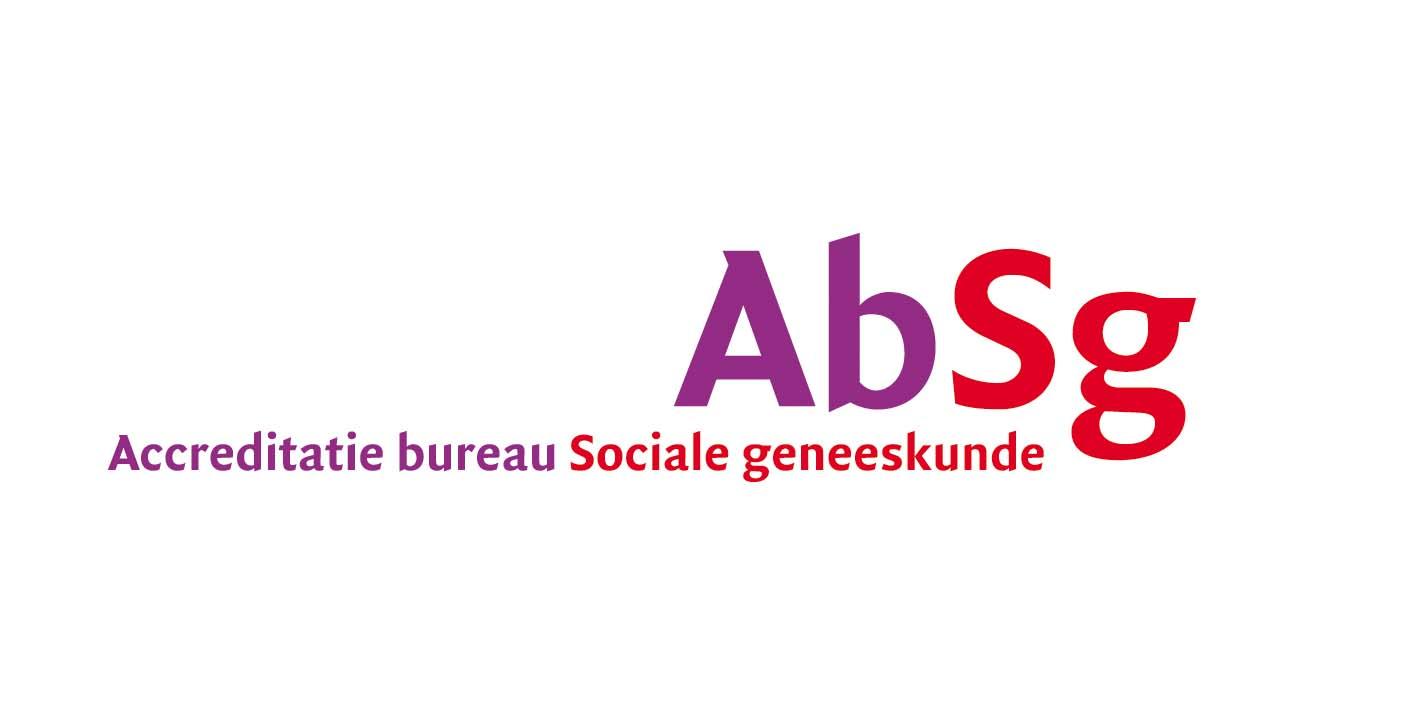 Instructie voor het invullen van vraag 4 en 5Leden van de organisatiecommissie zijn vrij om zelf de rol van programmacommissie te vervullen dan wel een aparte programmacommissie te benoemen (en vice versa).Uitsluitend aan de voorzitter van de programmacommissie wordt de eis gesteld van onafhankelijkheid van voor deze bijeenkomst relevante (farmaceutische) bedrijven en sponsors. Voor zo ver het mee te zenden programma vraag 4 en 5 beantwoordt, kunt u hiernaar verwijzen en hoeft u vraag 4 en 5 niet in te vullen.Beknopte omschrijving van de bij- of nascholingsbijeenkomstTitel: Individuele training on the Job van Wiechen onderzoek Datum/ data:  25,29 en 30 november, 2, 3, 6 en 7 december 2021Plaats: VarsseveldLocatie: Consultatiebureau YunioWebsite met congresinformatie: nvtBeoogd aantal deelnemers: Individueel (totaal ongeveer 12 Jeugdartsen)Inschrijfgeld per deelnemer: nvtAantal onderwijsuren (pauzes, maaltijden, sociale activiteiten, enz. niet meetellen): 4.30Altijd het (concept)programma met dit aanvraagformulier meezenden. Specificeer programma van uur tot uur, inclusief pauzes 8.00-8.20 maken entree toets van Wiechen onderzoek8.20-12.00 uur observatie tijdens consultatiebureau, met kortdurende aanwijzingen tussendoor12.00 nabespreking toetsNabespreking uitvoering van Wiechen onderzoekinvullen KPB12.30 einde4. Leden van de organisatiecommissie4. Leden van de organisatiecommissieNaamInstelling/ organisatieSaskia VosYunio jeugdgezondheidszorgMinke DiegenbachYunio jeugdgezondheidszorgMarleen HagemanYUNIO jeugdgezondheidszorg5. Leden van de programmacommissie5. Leden van de programmacommissie5. Leden van de programmacommissieNaamInstelling/ organisatieGeregistreerd als specialist  H.H. Stam – van der DoelYunio jeugdgezondheidszorg• arts A&G ba; • arts A&G vaX arts M&G      • ……………Saskia VosYunio jeugdgezondheidszorg• arts A&G ba; • arts A&G va• arts M&G      X JVPMinke DiegenbachYunio  jeugdgezondheidszorg• arts A&G ba; x arts A&G va• arts M&G       JVP…………Welk lid is voorzitter van de programmacommissie: H.H. Stam- van der Doel, arts M&G, Bignummer 49020655601Welk lid is voorzitter van de programmacommissie: H.H. Stam- van der Doel, arts M&G, Bignummer 49020655601Welk lid is voorzitter van de programmacommissie: H.H. Stam- van der Doel, arts M&G, Bignummer 490206556017. Inhoud van de bij- of nascholing7. Inhoud van de bij- of nascholingKorte omschrijving van de inhoud en leerdoelen (maximaal 50 woorden):Cursisten worden geschoold in het adequaat uitvoeren van het van Wiechen onderzoek, door middel van een toets die nabesproken wordt en training on the job bij kinderen van verschillende leeftijden. Dit gebeurd door een gecertificeerde van Wiechen instructeur uit de eigen organisatie.Korte omschrijving van de inhoud en leerdoelen (maximaal 50 woorden):Cursisten worden geschoold in het adequaat uitvoeren van het van Wiechen onderzoek, door middel van een toets die nabesproken wordt en training on the job bij kinderen van verschillende leeftijden. Dit gebeurd door een gecertificeerde van Wiechen instructeur uit de eigen organisatie.8. Documentatie8. DocumentatieWordt documentatie verstrekt aan deelnemersnvtSyllabus/ abstractsInstructie van Wiechen onderzoek is aanwezig op elke locatieAnders: namelijk: : Bijv. Hand-out met de presentatiesnvt9. Toetsing en evaluatieLeggen deelnemers aan het begin van de bij- of nascholing een schriftelijke toets af:  jaLeggen deelnemers aan het eind van de bij- of nascholing een schriftelijke toets af:  neeEen schriftelijke evaluatie van de bijeenkomst onder de deelnemers vindt plaats na afloop van de bijeenkomst: jaCanMEDS puntenHieronder staan de CanMEDS rollen beschreven. Kun je op basis van percentages (totaal 100%) aangeven op welke rollen de scholingsactiviteit van toepassing is? (minimaal 1 rol, max. 3)Vakinhoudelijk handelen 80%Heb ik kennis verworven over de zorgverlening aan patiënten/cliënten? Voorbeelden: anatomie/fysiologie, ziektebeelden en beperkingen, verpleegkundige diagnostiek, farmacologie, psychologie en psychiatrie, zelfmanagement, ondersteuning en begeleiding, preventie, interventies, voorbehouden en risicovolle handelingen, zorgleefplan, hulp-en ondersteuningsmiddelen, verpleegtechnieken, et cetera. Communicatie Heb ik kennis verworven over de zorgverlening aan patiënten/cliënten? Heb ik meer kennis verworven over de communicatie met patiënten/cliënten? Voorbeelden: gesprekstechnieken, theoretische communicatie, gedragsbeïnvloeding, motivatie, empowerment, gebruik van ICT en sociale media et cetera. Samenwerking Heb ik meer kennis verworven over het samenwerken met zorgontvangers, zorgverleners en zorginstellingen? Voorbeelden: ketenzorg, verslaglegging en overdracht, ondersteuning mantelzorg, multidisciplinaire samenwerking, groepsdynamica et cetera. Kennis en wetenschap 20%Heb ik meer kennis verworven om te reflecteren op mijn deskundigheid en de onderbouwing van mijn handelen? Voorbeelden: onderzoeksmethodiek, toepassing van wetenschap, evidence based practice, feedback et cetera. Maatschappelijk handelen Heb ik meer kennis verworven over de maatschappelijke context en het bevorderen van gezondheid? Voorbeelden: epidemiologie, preventie, culturele achtergronden, sociale netwerken, leefstijlbevordering, voorlichting, bemoeizorg, et cetera. OrganisatieHeb ik meer kennis verworven over de wijze waarop zorg kan worden georganiseerd? Voorbeelden: organisatiekunde, kleinschalige woonvormen, betaalbaarheid van de zorg, coördinatie en continuïteit, indicatiestelling, zorg op afstand, patiëntveiligheid, werkklimaat et cetera. Professionaliteit en kwaliteitHeb ik meer kennis verworven over de professionele standaard en kwaliteitsborging? Voorbeelden: wet- en regelgeving, beroepscode, beroepsprofielen, standaarden en richtlijnen, protocollen, beroepsvereniging, beroepsimago, kwaliteitsregistratie, kwaliteitssystemen et cetera.